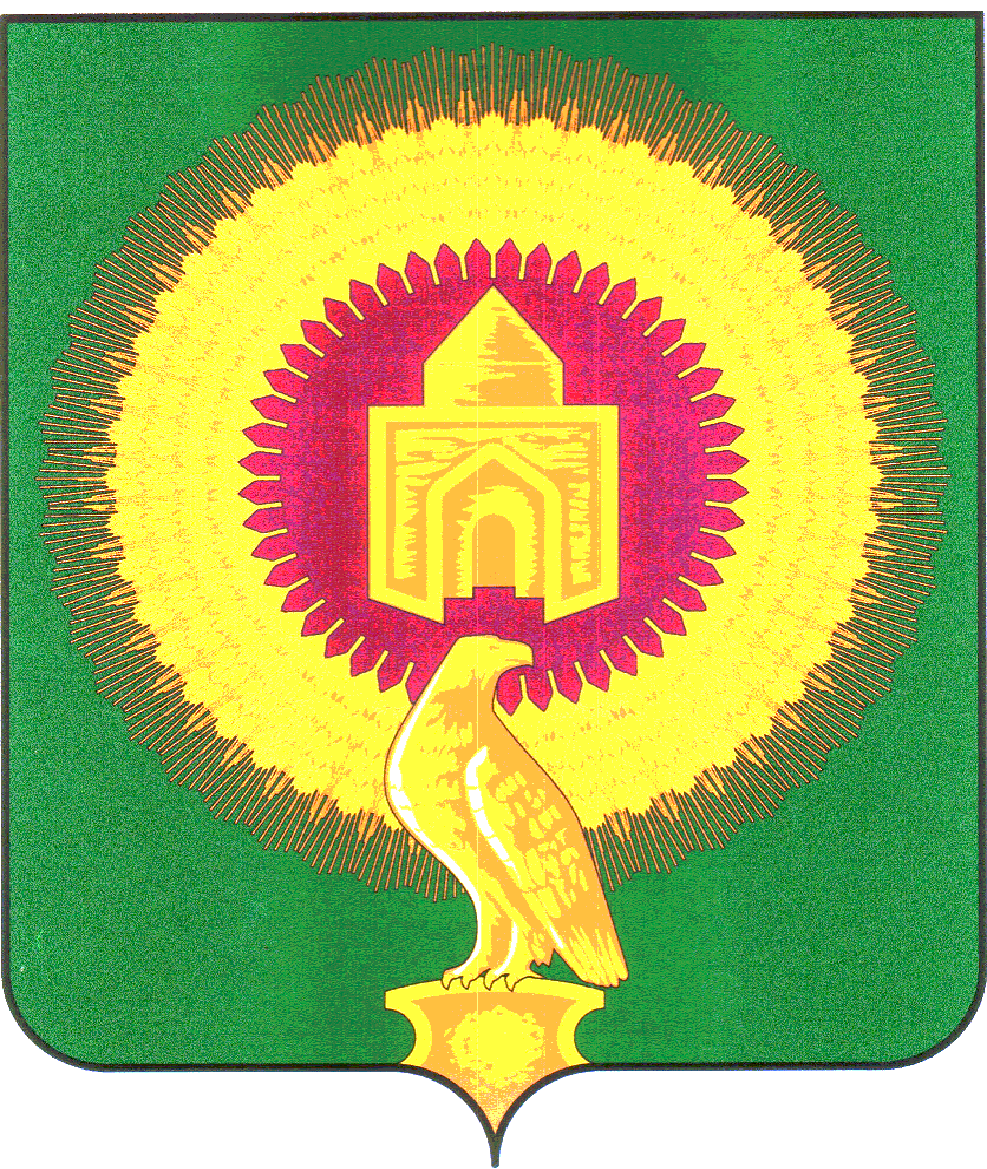 СОВЕТ ДЕПУТАТОВКАТЕНИНСКОГО СЕЛЬСКОГО ПОСЕЛЕНИЯВАРНЕНСКОГО МУНИЦИПАЛЬНОГО РАЙОНАЧЕЛЯБИНСКОЙ ОБЛАСТИРЕШЕНИЕОт 7 мая 2018				№ 8«Об исполнении бюджета Катенинскогосельского поселения за  2017 год»Заслушав доклад начальника Финансового органа Катенинского сельского поселения Т.С.Кузнецовой об исполнении бюджета Катенинского сельского поселения за  2017 год, Совет депутатов Катенинского сельского поселения  РЕШАЕТ: 1. Утвердить отчет об исполнении бюджета поселения за 2017 год по доходам в сумме  9952,25  тыс.рублей, по расходам 9494,09  тыс. рублей       по доходам согласно приложению 1.  2.по распределению расходов по разделам, подразделам, целевым    статьям и видам расходов бюджетов Российской Федерации согласно приложению 2 3.     по ведомственной структуре расходов согласно приложению 3Глава Катенинскогосельского поселения	                        В.М.НиколаевПриложение №1К решению Совета депутатовКатенинского сельского поселения№ 8 от  7 мая 2018 годаПриложение 2к  решению Совета депутатов  Катенинского сельского поселения№ 8  от  7 мая   2018 годаПриложение 3к  решению Совета депутатов  Катенинского сельского поселения№ 8 от 7 мая 2018 годаИсполнение доходов Катенинского сельского поселения за     2017 годИсполнение доходов Катенинского сельского поселения за     2017 годтыс.рублейКод бюджетной классификации (Приказ Министерства Финансов РФ от 24 августа 2007 года №74н)Наименование доходного источникаСуммаНалоговые доходыНалоговые доходы4555,73182 1 01 02021 01 0000 110Налог на доходы физических лиц с доходов, облагаемых по налоговой ставке, установленной пунктом 1 статьи 224 Налогового кодекса Российской Федерации, за исключением доходов, полученных физическими лицами, зарегистрированными в качестве индивидуальных предпринимателей 2159,14182 10102020013000 110Налог на доходы физических лиц с доходов, полученных от осуществления деятельности физическими лицами, зарегистрированными в качестве индивидуальных предпринимателей, нотариусов, занимающихся частной практикой, адвокатов, учредивших адвокатские кабинеты, и других лиц, занимающихся частной практикой в соответствии со статьей 227 Налогового кодекса Российской Федерации (суммы денежных взысканий (штрафов) по соответствующему платежу согласно законодательству Российской Федерации)0,01182 1 01 02030 01 0000 110Налог на доходы физических лиц с доходов, облагаемых по налоговой ставке, установленной пунктом 1 статьи 224 Налогового кодекса Российской Федерации, за исключением доходов, полученных физическими лицами, зарегистрированными в качестве индивидуальных предпринимателей0,30182 1 05 03000 01 0000 110Единый сельскохозяйственный налог25,91182 1 06 01030 10 0000 110Налог на имущество физических лиц, взимаемый по ставке, применяемым к объектам налогообложения, расположенным в границах поселений101,10182 1 06 06033 10 0000 110Земельный налог, взимаемый по ставкам, установленным в соответствии с подпунктом 1 пункта 1 статьи 394 Налогового кодекса Российской Федерации и применяемых к объектам налогообложения, расположенным в границах поселений1754,24182 1 06 06043 10 0000 110Земельный налог, взимаемый по ставкам, установленным в соответствии с подпунктом 2 пункта 1 статьи 394 Налогового кодекса Российской Федерации и применяемых к объектам налогообложения, расположенным в границах поселений509,98182 1 08 04010 01 0000 110Государственная пошлина за совершение нотариальных действий должностными лицами органов местного самоуправления, уполномоченными в соответствии с законодательными актами Российской федерации на совершение нотариальных действий5,05182 109 04 05 3 10 2 100110Земельный налог ( по обязательствам возникшим до 1 января 2006 года)0,00Неналоговые доходыНеналоговые доходы1024,27000 1 11 05013 10 0000 120Доходы, получаемые в виде арендной платы за земельные участки, государственная собственность на которые не разграничена и которые расположены в границах поселений, а также средства от продажи права на заключение договоров аренды указанных земельных участков000 1 11 05025 10 0000 120Доходы, получаемые в виде арендной платы, а также средства от продажи права на заключение договоров аренды за земли, находящиеся в собственности поселений ( за исключением земельных участков муниципальных автономных учреждений, а также земельных участков 284,99000 1 11 07015 10 0000 120Доходы от перечисления части прибыли, остающейся после уплаты налогов и иных обязательных платежей муниципальных унитарных предприятий, созданных поселениями0,00000 1 11 08050 10 0000 120Средства, получаемые от передачи имущества, находящегося в собственности поселений ( за исключением имущества муниципальных автономных учреждений, а также имущества муниципальных унитарных предприятий, в том числе казенных), в залог, в доверительное управ0,00000 1 11 09045 10 0000 120Прочие поступления от использования имущества, находящегося в собственности поселений (аз исключением имущества муниципальных автономных учреждений, а также имущества унитарных предприятий, в том числе казенных)26,21 000  1.13.01995.10.0000.130Прочие доходы от оказания платных услуг (работ) получателями средств бюджетов сельских поселений12,20000   1.13.02065.10.0000.130Доходы, поступающие в порядке возмещения расходов, понесенных в связи с эксплуатацией имущества сельских поселений53,10000   1.13.02995.10.0000.130Прочие доходы от компенсации затрат бюджетов сельских поселений1,09000 1 14 02053 10 0000 410Доход от реализации иного имущества, находящегося в собственности поселений (за исключением имущества муниципальных автономных учреждений, а также имущества муниципальных унитарных предприятий, в том числе казенных), в части реализации основных средств по628,13000 1 14 02033 10 0000 440Доходы от реализации иного имущества, находящегося в собственности поселений (за исключением имущества муниципальных автономных учреждений, а также имущества муниципальных унитарных предприятий, в том числе казенных), в части реализации материальных запасов0,00000 1 14 06025 10 0000 430Доходы от продажи земельных участков, государственная собственность на которые не разграничена и которые расположены в границах поселений18,55000 1 14 06026 10 0000 430Доходы от продажи земельных участков, находящегося в собственности поселений (аз исключением земельных участков муниципальных автономных учреждений)0,00000 1 17 01050 10 0000 180Невыясненные поступления, зачисляемые в бюджет поселений0,00000 1 17 05050 10 0000 180Прочие неналоговые доходы0,00Межбюджетные трансфертыМежбюджетные трансферты4372,252.02.15001.10.0000.151Дотации бюджетам сельских поселений на выравнивание бюджетной обеспеченности510,002.02.15002.10.0000.151Дотации бюджетам сельских поселений на поддержку мер по обеспечению сбалансированности бюджетов2394,502.02.29999.10.0000.151Прочие субсидии бюджетам сельских поселений195,232.02.30024.10.0000.151Субвенции бюджетам сельских поселений на выполнение передаваемых полномочий субъектов Российской Федерации134,782.02.35118.10.0000.151Субвенции бюджетам сельских поселений на осуществление первичного воинского учета на территориях, где отсутствуют военные комиссариаты100,902.02.40014.10.0000.151Межбюджетные трансферты, передаваемые бюджетам сельских поселений из бюджетов муниципальных районов на осуществление части полномочий по решению вопросов местного значения в соответствии с заключенными соглашениями1036,84Всего доходовВсего доходов9952,25Распределение бюджетных ассигнований по разделам и подразделам, целевым статьям и группам видов расходов классификации расходов бюджета  Катенинского сельского поселения за 2017 год(тыс. руб.)(тыс. руб.)РазделРазделПодразделПодразделНаименованиеНаименованиеСуммаРазделРазделПодразделПодразделНаименованиеНаименованиеСумма01010000ОБЩЕГОСУДАРСТВЕННЫЕ ВОПРОСЫОБЩЕГОСУДАРСТВЕННЫЕ ВОПРОСЫ2932,3101010202Функционирование высшего должностного лица субъекта Российской Федерации и муниципального образованияФункционирование высшего должностного лица субъекта Российской Федерации и муниципального образования574,1101010404Функционирование Правительства Российской Федерации, высших исполнительных органов государственной власти субъектов Российской Федерации, местных администрацийФункционирование Правительства Российской Федерации, высших исполнительных органов государственной власти субъектов Российской Федерации, местных администраций1564,2601010606Обеспечение деятельности финансовых, налоговых и таможенных органов и органов финансового (финансово-бюджетного) надзораОбеспечение деятельности финансовых, налоговых и таможенных органов и органов финансового (финансово-бюджетного) надзора699,6301011313Другие общегосударственные вопросыДругие общегосударственные вопросы94,3102020000НАЦИОНАЛЬНАЯ ОБОРОНАНАЦИОНАЛЬНАЯ ОБОРОНА100,9003030000НАЦИОНАЛЬНАЯ БЕЗОПАСНОСТЬ И ПРАВООХРАНИТЕЛЬНАЯ ДЕЯТЕЛЬНОСТЬНАЦИОНАЛЬНАЯ БЕЗОПАСНОСТЬ И ПРАВООХРАНИТЕЛЬНАЯ ДЕЯТЕЛЬНОСТЬ771,9404040000НАЦИОНАЛЬНАЯ ЭКОНОМИКАНАЦИОНАЛЬНАЯ ЭКОНОМИКА583,2305050000ЖИЛИЩНО-КОММУНАЛЬНОЕ ХОЗЯЙСТВОЖИЛИЩНО-КОММУНАЛЬНОЕ ХОЗЯЙСТВО2082,5508080000КУЛЬТУРА,  КИНЕМАТОГРАФИЯКУЛЬТУРА,  КИНЕМАТОГРАФИЯ2862,3810100303СОЦИАЛЬНОЕ ОБЕСПЕЧЕНИЕСОЦИАЛЬНОЕ ОБЕСПЕЧЕНИЕ134,7811110101ФИЗИЧЕСКАЯ КУЛЬТУРАФИЗИЧЕСКАЯ КУЛЬТУРА26,00ВсегоВсего9494,09Ведомственная структура расходов бюджета Катенинского сельского поселения  Варненского муниципального района за  2017 годВедомственная структура расходов бюджета Катенинского сельского поселения  Варненского муниципального района за  2017 годВедомственная структура расходов бюджета Катенинского сельского поселения  Варненского муниципального района за  2017 годВедомственная структура расходов бюджета Катенинского сельского поселения  Варненского муниципального района за  2017 годВедомственная структура расходов бюджета Катенинского сельского поселения  Варненского муниципального района за  2017 годВедомственная структура расходов бюджета Катенинского сельского поселения  Варненского муниципального района за  2017 годВедомственная структура расходов бюджета Катенинского сельского поселения  Варненского муниципального района за  2017 годЕдиница измерения:Единица измерения:тыс. руб.Наименование показателяКБККБККБККБККБКсуммаНаименование показателяКВСРРазделПодразделКЦСРКВРсумма1234567ВСЕГО:9494,09Администрация Катенинского сельского поселения Варненского муниципального района Челябинской области8429494,09ОБЩЕГОСУДАРСТВЕННЫЕ ВОПРОСЫ842012932,31Функционирование высшего должностного лица субъекта Российской Федерации и муниципального образования8420102574,11Расходы общегосударственного характера84201029900400000574,11Глава муниципального образования84201029900420301574,11Расходы на выплаты персоналу в целях обеспечения выполнения функций государственными (муниципальными) органами, казенными учреждениями, органами управления государственными внебюджетными фондами84201029900420301100574,11Функционирование Правительства Российской Федерации, высших исполнительных органов государственной власти субъектов Российской Федерации, местных администраций84201041564,26Расходы общегосударственного характера842010499004000001562,46Центральный аппарат842010499004204011562,46Расходы на выплаты персоналу в целях обеспечения выполнения функций государственными (муниципальными) органами, казенными учреждениями, органами управления государственными внебюджетными фондами84201049900420401100691,32Закупка товаров, работ и услуг для обеспечения государственных (муниципальных) нужд84201049900420401200848,08Межбюджетные трансферты8420104990042040150021,76Уплата налога на имущество организаций,земельного и транспортного налога8420104990000001 8003,10Финансовое обеспечение выполнения функций государственными органами842010499004204018001,30Финансовое обеспечение выполнения функций государственными органами842010499089204011,80Иные бюджетные ассигнования842010499089204018001,80Обеспечение деятельности финансовых, налоговых и таможенных органов и органов финансового (финансово-бюджетного) надзора8420106699,63Расходы общегосударственного характера84201069900400000699,63Центральный аппарат84201069900420401699,63Расходы на выплаты персоналу в целях обеспечения выполнения функций государственными (муниципальными) органами, казенными учреждениями, органами управления государственными внебюджетными фондами84201069900420401100590,33Закупка товаров, работ и услуг для обеспечения государственных (муниципальных) нужд84201069900420401200109,30Другие общегосударственные вопросы842011394,31Закупка товаров, работ и услуг для обеспечения государственных (муниципальных) нужд8420113990092030024414,90Закупка товаров, работ и услуг для обеспечения государственных (муниципальных) нужд842011399009203008000,00Закупка товаров, работ и услуг для обеспечения государственных (муниципальных) нужд8420113100007750041240,00Закупка товаров, работ и услуг для обеспечения государственных (муниципальных) нужд8420113100007750024479,41НАЦИОНАЛЬНАЯ ОБОРОНА84202100,90Мобилизационная и вневойсковая подготовка8420203100,90Субвенции местным бюджетам для финансового обеспечения расходных обязательств муниципальных образований, возникающих при выполнении государственных полномочий Российской Федерации, субъектов Российской Федерации84202039900200000100,90Осуществление полномочий по первичному воинскому учету на территориях, где отсутствуют военные комиссариаты84202039900251180100,90Расходы на выплаты персоналу в целях обеспечения выполнения функций государственными (муниципальными) органами, казенными учреждениями, органами управления государственными внебюджетными фондами8420203990025118010095,90Закупка товаров, работ и услуг для обеспечения государственных (муниципальных) нужд842020399002511802005,00НАЦИОНАЛЬНАЯ БЕЗОПАСНОСТЬ И ПРАВООХРАНИТЕЛЬНАЯ ДЕЯТЕЛЬНОСТЬ84203771,94Обеспечение пожарной безопасности8420310771,94Муниципальные программы84203101000070000576,71Муниципальная программа "Снижение рисков и смягчение последствий чрезвычайных ситуаций природного и техногенного характера в Варненском муниципальном районе Челябинской области на 2015-2017 годы"84203101000076200 100447,90Закупка товаров, работ и услуг для обеспечения государственных (муниципальных) нужд84203101000076200200128,81Закупка товаров, работ и услуг для обеспечения государственных (муниципальных) нужд84203102500124600200195,23НАЦИОНАЛЬНАЯ ЭКОНОМИКА84204583,23Дорожное хозяйство (дорожные фонды)8420409583,23Муниципальные программы84204091000700000583,23Муниципальная программа "Содержание , ремонт и капитальный ремонт автомобильных дорог общего пользования Варненского муниципального района на 2016 год"84204091007560000 200497,16Закупка товаров, работ и услуг для обеспечения государственных (муниципальных) нужд8420409100766000020086,07ЖИЛИЩНО-КОММУНАЛЬНОЕ ХОЗЯЙСТВО842052082,55Благоустройство84205031564,27Благоустройство842050310077010000 2000,00Благоустройство84205039906000100200 1407,37Закупка товаров, работ и услуг для обеспечения государственных (муниципальных) нужд84205039906000500200156,90Другие вопросы в области жилищно-коммунального хозяйства8420505518,28Закупка товаров, работ и услуг для обеспечения государственных (муниципальных) нужд8420505100751000020049,08Муниципальные программы84205051007010000 200177,26Муниципальная программа "Комплексное развитие систем коммунальной инфраструктуры Варнеского муниципального района Челябинской области на 2016 год"84205051007703000 20085,34Закупка товаров, работ и услуг для обеспечения государственных (муниципальных) нужд84205051007730000200199,60Закупка товаров, работ и услуг для обеспечения государственных (муниципальных) нужд842050510077500002007,00КУЛЬТУРА, КИНЕМАТОГРАФИЯ842082862,38Культура84208012862,38Учреждения культуры и мероприятия в сфере культуры и кинематографии842080110078100002862,38Обеспечение деятельности (оказание услуг) подведомственных казенных учреждений842080110078141002859,68Расходы на выплаты персоналу в целях обеспечения выполнения функций государственными (муниципальными) органами, казенными учреждениями, органами управления государственными внебюджетными фондами842080110078141001001980,60Закупка товаров, работ и услуг для обеспечения государственных (муниципальных) нужд84208011007814100200877,38Уплата налога на имущество организаций,земельного и транспортного налога84208011007814100 8001,70Уплатат налога на имущество организаций, земельного и транспортного налога учреждениями культуры842080110078189412,70Иные бюджетные ассигнования842080110078189418002,70Социальное обеспечение8421003134,78Осуществление мер социальной поддерж Социальное обеспечение и граждан работающих и проживающих в населенных пунктах84210032820275600134,78Пособия компенсации и иные выплаты гражданам84210032820275600300134,78ФИЗИЧЕСКАЯ КУЛЬТУРА И СПОРТ8421126,00Физическая культура842110126,00Муниципальные программы8421101100700000026,00Муниципальная программа "Развитие физической культуры и спорта в Варненском муниципальном районе Челябинской области на 2015-2017 годы"8421101100764000026,00Закупка товаров, работ и услуг для обеспечения государственных (муниципальных) нужд8421101100764000020026,00